BTB Color Handout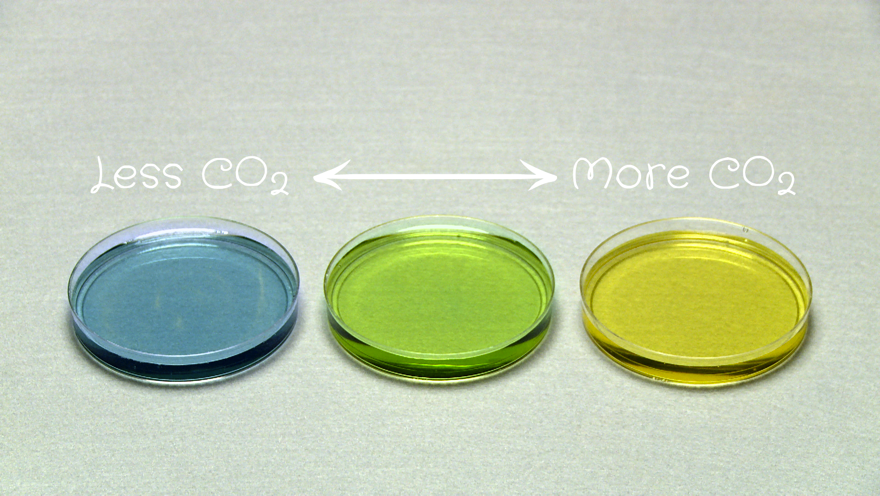 